2.5.2019ILMOITA AVOIMESTA TYÖPAIKASTA TAJA:N WWW-SIVUILLA TAI PRO TERVEYS –LEHDESSÄAkavan sairaanhoitajat ja TAJA on valtakunnallinen edunvalvontajärjestö sosiaali- ja terveydenhuollon alalla johto- ja asiantuntijatehtävissä toimivien ja alaa opiskelevien edunvalvontajärjestö. Ilmoittamalla TAJA:n www-sivuilla ja jäsenkirjeessä tai Pro terveys -lehdessä tavoitat suuren joukon sote-alan johtajista, esimiehistä ja asiantuntijoista.  Työpaikkailmoitukset TAJA:n sivuilla: Ilmoituksen hinta on 250 euroa/ kpl. Ilmoitus tulee lähettää TAJA:n toimistoon (toimisto@taja.fi) vähintään kolme päivää ennen toivottua julkaisupäivää. Aineistot toimitetaan joko word-muodossa tai pdf-tiedostona. Voit ilmoittaa myös Pro terveys –lehdessä, hintatiedot ja aikataulun löydät oheisesta mediakortista.   Ota yhteyttä TAJA:n toimistoon ja neuvotellaan sinulle sopiva paketti!   Akavan sairaanhoitajat ja Taja ry: toimisto@taja.fi puh: 044 587 8797 www.taja.fi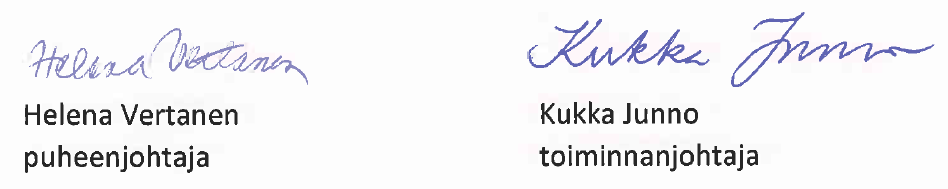 